Уважаемые родители
 и законные представители воспитанников МЭЦ!        Детство — это важнейший период в жизни Вашего ребенка. Именно в детстве закладывается фундамент будущей  личности, формируются свойства характера, закладывается основа социализации Вашего ребенка. Очень важно не опоздать, вовремя и максимально полно использовать возможности, которые предоставляются Вашему ребенку для полноценного и гармоничного развития. Только дружный, объединенный общей целью союз воспитанников, педагогов и родителей может привести к оптимальным успехам на пути становления и развития Вашего ребенка.  Для нас очень важно знать Ваше мнение о работе нашего Центра, поэтому мы просим Вас ответить на несколько вопросов нашей анкеты:Возраст ребенка      ____     Отделение __________________________Почему Вы выбрали МЭЦ среди других учреждений дополнительного образования детей?Посоветовали родители других воспитанников МЭЦСчитаю, что в МЭЦ мой ребенок будет оптимально развиваться как личностьМЭЦ расположен ближе всего к нашему домуМного положительных отзывов в сети ИнтернетСколько объединений/направлений посещает Ваш ребенок в МЭЦ?123 и болееКак Вы оцениваете возможность непрерывного образования и развития детей в стенах МЭЦ от 2-х до 17-ти лет?Это дает возможность выстраивать многолетний план развития ребенкаЭто дает возможность ребенку и родителям правильно выбрать направление развитияЭто воспитывает у детей ощущение причастности к большой дружной семье МЭЦДругое_________________________________________________В чем Вы видите значимость получения дополнительного образования вашим ребенком?личностное развитие, самореализацияиндивидуальная траектория развития ребенкасоциализациярасширение кругозора, когнитивное развитиеКакое направление развития Вашего ребенка Вы считаете наиболее значимым?художественно-эстетическоесоциально-педагогическоетехническоефизкультурно-спортивноеКак Вы в целом оцениваете работу МЭЦ?ОтличноХорошоУдовлетворительноПлохоСоответствует ли спектр предложенных образовательных услуг Вашим запросам и интересам вашего ребенка?ДаНетКакая форма обучения Вам и вашему ребенку наиболее приемлема?очнаядистанционнаяУдовлетворены ли вы комплексом условий организации дополнительного образования в нашем центре?доброжелательность/вежливость сотрудников – да/нетсодержание и качество образовательных программ - да/неторганизация взаимодействия с родителями - да/нетучебно-материальная база - да/нетОцените уровень профессиональной компетентности педагогического персонала:высокийсреднийнизкийДайте оценку качеству знаний Вашего ребенка:положительнаяотрицательнаяВаши пожелания и предложения__________________________________________________________________________________________________________________________________________________________________________________________________________________________________________________________________________________________________________________________________________________________________________________________________________________________________________________________________________________________________________________________________________________________________________________________________________________________________________________________________________________________________________________________________________________________________________________________«_____»_________________202__г
                             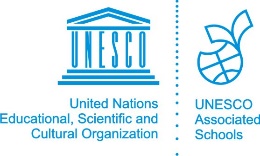 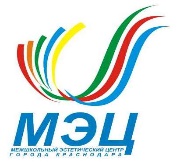 